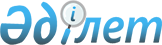 О внесении дополнений в приказ Министра государственных доходов Республики Казахстан от 21 мая 1999 года N 535
					
			Утративший силу
			
			
		
					Приказ Министра государственных доходов Республики Казахстан от 10 августа 2001 года N 1147. Зарегистрирован в Министерстве юстиции Республики Казахстан 13 сентября 2001 года N 1642. 
     Утратил силу - приказом Министра государственных доходов РК от 9.04.2002 № 416 (извлечение из приказа см. ниже).              Извлечение из приказа Министра государственных доходов 

                 Республики Казахстан от 9 апреля 2002 года № 416 



 

      В соответствии с Законом Республики Казахстан от 12 июня 2001 года Z010210_ "О введении в действие Кодекса Республики Казахстан "О налогах и других обязательных платежах в бюджет" (Налоговый кодекс)" приказываю: 

      1. Признать утратившими силу некоторые приказы согласно приложению: 

      ...Приказ Министерства государственных доходов Республики Казахстан от 10 августа 2001 года N 1147 "О внесении дополнений в приказ Министра государственных доходов Республики Казахстан от 21 мая 1999 года N 535"... 



Министр --------------------------------------------------------------------------- 



 

      В соответствии с Законом Республики Казахстан Z952235_ "О налогах и других обязательных платежах в бюджет" приказываю: 

      1. Внести в приказ Министерства государственных доходов Республики Казахстан от 21 мая 1999 года N 535 V990794_ "Об утверждении Инструкции "Об упрощенном режиме налогообложения для физических лиц, занимающихся предпринимательской деятельностью" следующие дополнения: 

      в Инструкции "Об упрощенном режиме налогообложения для физических 

лиц, занимающихся предпринимательской деятельностью" (далее - Инструкция), утвержденной указанным приказом: 1) пункт 45 дополнить предложением следующего содержания: "Стоимость разовых талонов по виду деятельности, предусмотренному пунктом 9 Приложения 12, устанавливается в зависимости от вида перевозки (внутригородские, районные, междугородние)."; 2) приложение 12 дополнить пунктами 9-14 следующего содержания: "9. Оказание владельцами личных и арендованных легковых (кроме маршрутного такси) и грузовых автомобилей услуг по перевозке пассажиров и грузов (за исключением лицензируемых). 10. Реализация живых цветов, выращенных на дачных и придомовых участках. 11. Реализация продуктов подсобного сельского хозяйства, садоводства, огородничества и дачных участков. 12. Фото и видеосъемка и другие фотоработы на торжествах и в местах общественного отдыха. 13. Реализация видео, аудио кассет в местах проведения концертов. 14. Услуги по составлению астропрогнозов, предсказание и гадание.". 2. Департаменту непроизводственных платежей (Ю.Тлеумуратов): 1) согласовать настоящий приказ с Министерством финансов Республики Казахстан; 2) обеспечить государственную регистрацию настоящего приказа в Министерстве юстиции Республики Казахстан. 3. Контроль за исполнением настоящего приказа возложить на Департамент непроизводственных платежей (Ю.Тлеумуратов). 4. Настоящий приказ вступает в силу со дня государственной регистрации в Министерстве юстиции Республики Казахстан. И.о. Министра Согласовано Министр финансов Республики Казахстан от 10 августа 2001 года (Специалисты: Пучкова О.Я., Мартина Н.А.) 

 
					© 2012. РГП на ПХВ «Институт законодательства и правовой информации Республики Казахстан» Министерства юстиции Республики Казахстан
				